СОВЕТ ДЕПУТАТОВ ГОРОДСКОГО ПОСЕЛЕНИЯ МОРТКАКондинского районаХанты-Мансийского автономного округа-ЮгрыРЕШЕНИЕ Об установлении границ территории осуществления территориального общественного самоуправленияВ соответствии со статьей 27 Федерального закона от 06 октября 2003 года № 131-ФЗ «Об общих принципах организации местного самоуправления в Российской Федерации», статьей 17 Устава городского поселения Мортка, статьей 4 Положения о порядке организации и осуществления территориального общественного самоуправления в муниципальном образовании городское поселение Мортка, утвержденного решением Совета депутатов муниципального образования городского поселения Мортка от 01 декабря 2017 года № 234, на основании поступившего предложения населения об установлении границ территории осуществления территориального общественного самоуправления Совет депутатов муниципального образования городского поселения Мортка решил:1. Установить границы территории осуществления территориального общественного самоуправления границы деревни Сотник.2. Утвердить схему границы территории осуществления территориального общественного самоуправления (Приложение 1).3. Утвердить описание границы территории осуществления территориального общественного самоуправления (Приложение 2).4. Обнародовать настоящее решение в соответствии с решением Совета депутатов городского поселения Мортка от 31 марта 2009 года № 48 «Об обнародовании нормативно-правовых актов органов местного самоуправления муниципального образования городское поселение Мортка».5. Настоящее решение вступает в силу после его официального обнародования.6. Контроль за выполнением настоящего решения возложить на председателя Совета депутатов городского поселения Мортка и главу городского поселения Мортка в соответствии с компетенцией.Председатель Совета депутатовгородского поселения Мортка                     			    	         И.В.КарякинГлава городского поселения Мортка          	                                           А.А.Тагильцевпгт. Мортка«29» ноября 2019 года                                                                              № 96Приложение 1к решению Совета депутатовгородского поселения Морткаот «29» ноября №96Схема границы территории осуществления территориального общественного самоуправления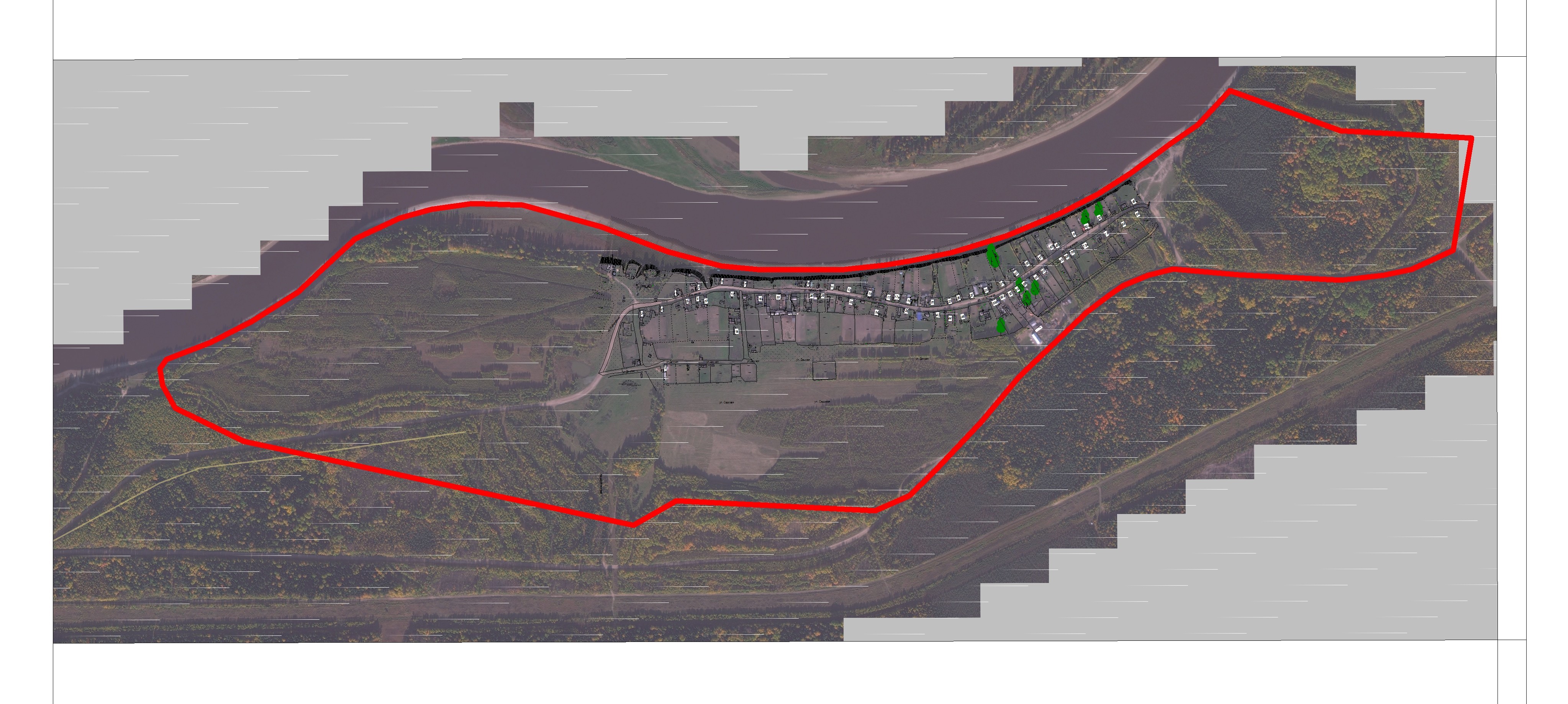 Приложение 2к решению Совета депутатовгородского поселения Мортка                                                                                                           от «29» ноября №96Описание границы территории осуществления территориального общественного самоуправленияПримечание: координаты поворотных точек границ территории указаны в местной системе координат МСК-86 Зона 2№XY№XY1785209,90002507696,240028785802,94002510049,82002785248,32002507690,220029785880,80002510122,36003785269,50002507705,260030785789,18002510373,97004785308,58002507807,050031785772,31002510671,96005785355,89002507899,860032785517,72002510629,73006785422,19002508004,470033785473,60002510535,51007785468,64002508053,820034785460,86002510472,42008785543,37002508134,460035785449,71002510375,03009785590,33002508235,060036785461,15002510142,730010785610,42002508307,860037785474,26002509993,320011785623,35002508400,650038785460,43002509937,220012785619,69002508514,550039785436,58002509878,300013785570,91002508692,010040785414,58002509846,820014785513,86002508845,650041785376,25002509796,620015785481,77002508966,060042785230,16002509643,040016785473,31002509056,700043785127,08002509557,050017785472,77002509238,720044785009,55002509445,390018785483,11002509336,850045784959,56002509393,880019785492,40002509389,630046784924,77002509315,950020785499,93002509429,810047784947,96002508864,510021785511,99002509490,530048784892,48002508766,310022785526,29002509536,500049785082,71002507882,230023785550,00002509615,720050785158,25002507725,430024785600,89002509736,620025785645,39002509822,650026785693,50002509897,330027785758,25002509985,2600